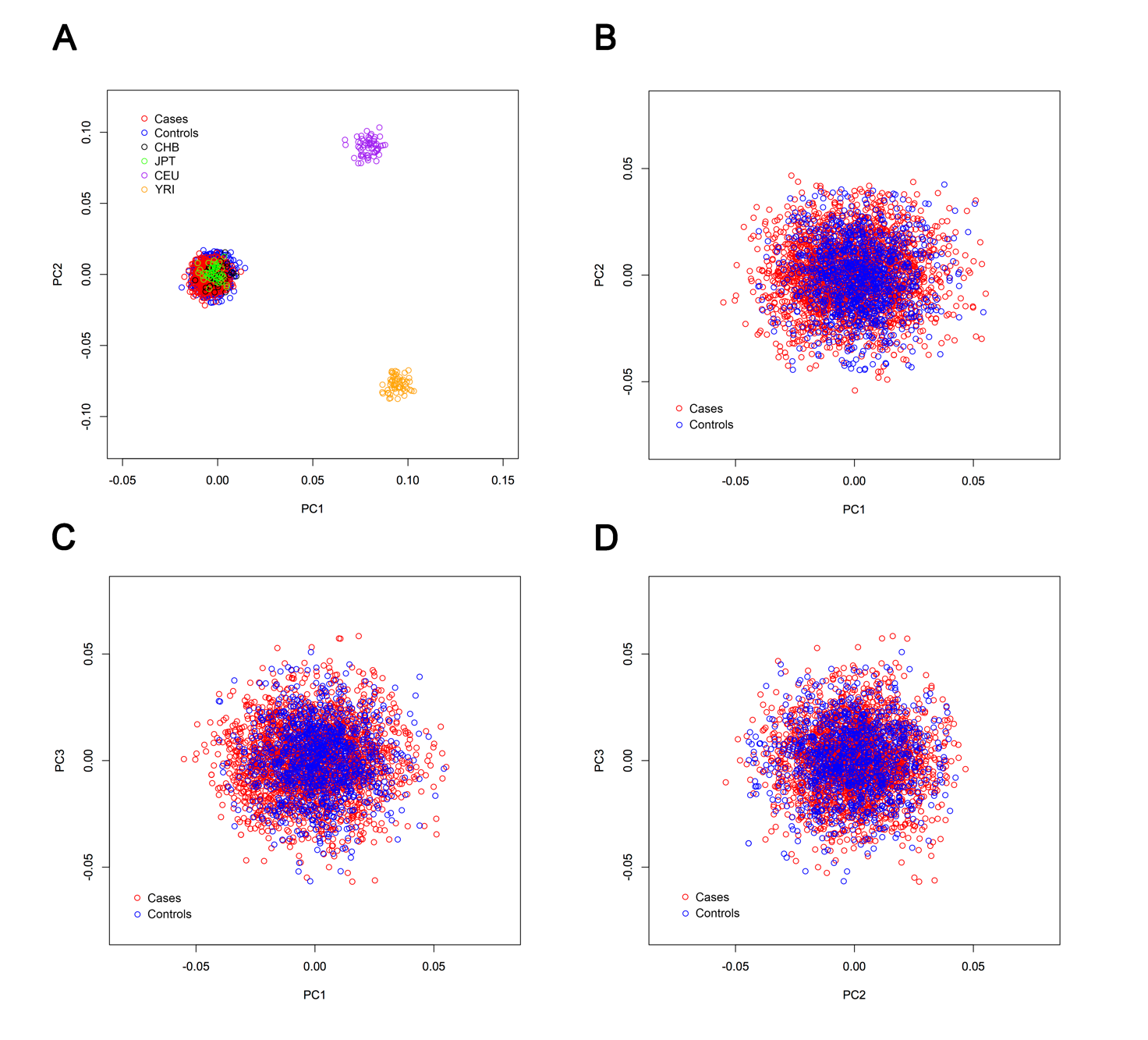 Supplementary Figure 1. Plots for genetic matching of three principal components (PCs) derived from the PC analysis of 1,066 cases with CRC and 2,203 controls. (A) Plots of the first two PCs from the CRC of all samples and 270 HapMap individuals were shown with different colors, (B) PC1 versus PC2 for cases and controls, (C) PC1 versus PC3 for cases and controls and (D) PC2 versus PC3 for cases and controls.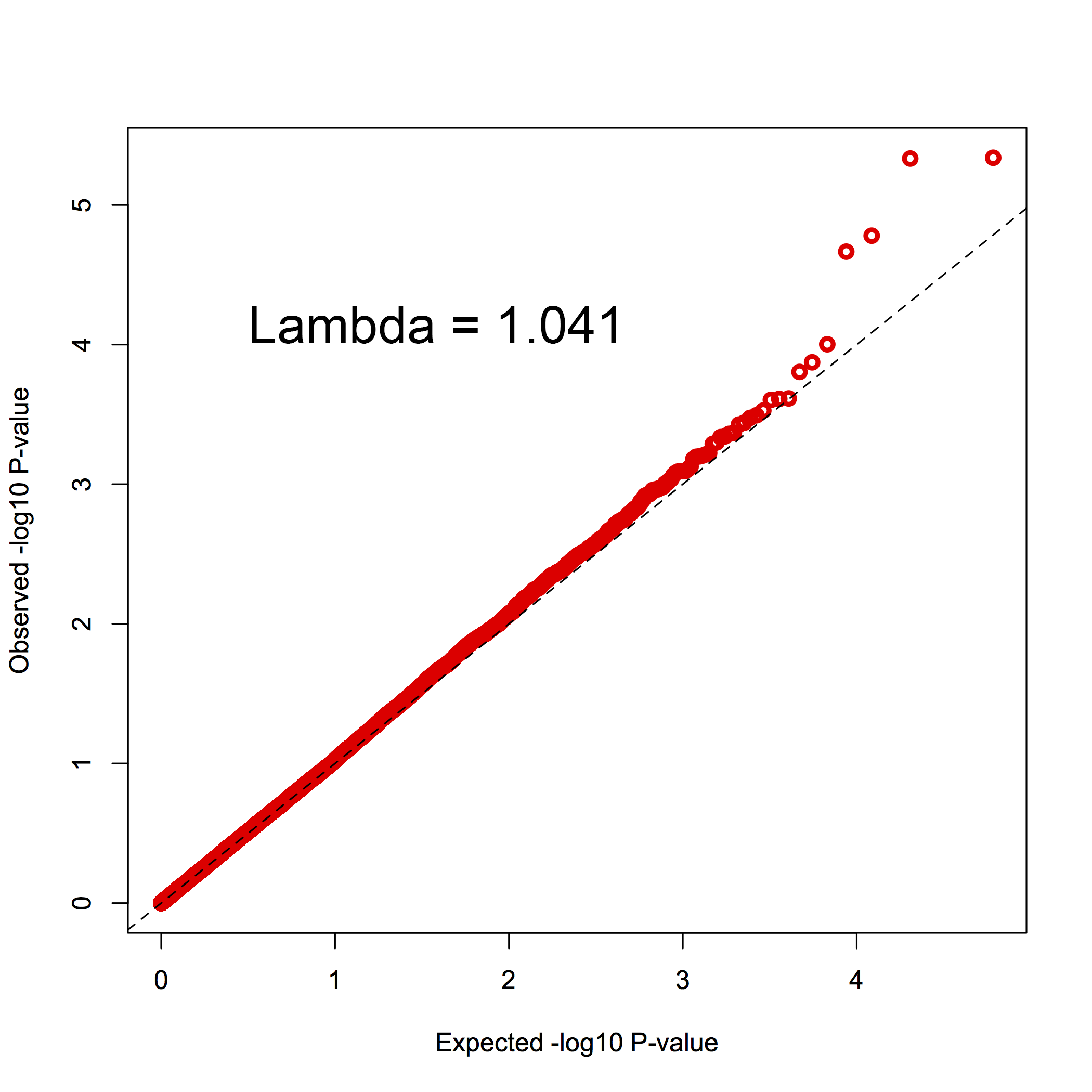 Supplementary Figure 2. Quantile-quantile plot and genomic inflation factor lambda for associations. The red circles represent the distribution of P values for the association of variants in 1,062 cases with colorectal cancer and 2,184 controls with adjustment of sex, age and the top 3 principal components.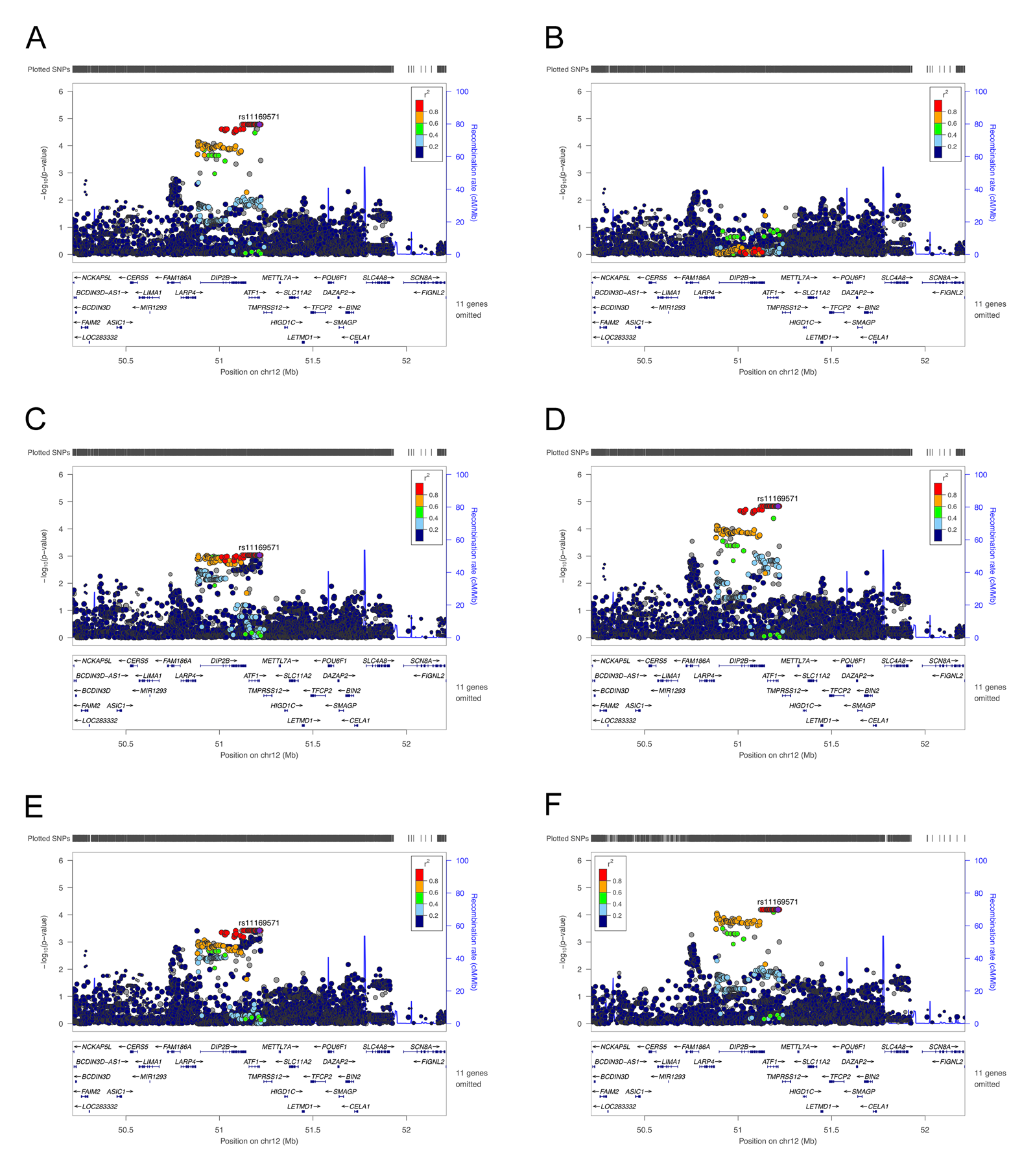 Supplementary Figure 3. The rs11169571 signal was the only one in the Chinses population. The logistic regressions were performed without conditioning any variant (A) and conditioning on the rs11169571 (B), rs4768903 (C), rs7136702 (D), rs11169552 (E) or rs34245511 (F). The −log10 P values (y axis) of the SNPs are presented according to their chromosomal positions (x axis). The genetic recombination rates (cM/Mb) estimated using the 1000 Genomes June 2014 ASN samples are shown with a blue line; we annotated the genes within the interested region and these genes are shown as arrows. The top genotyped SNP is labeled by rs ID and the r2 values of the rest of the SNPs with the top genotyped SNP are indicated by different colors.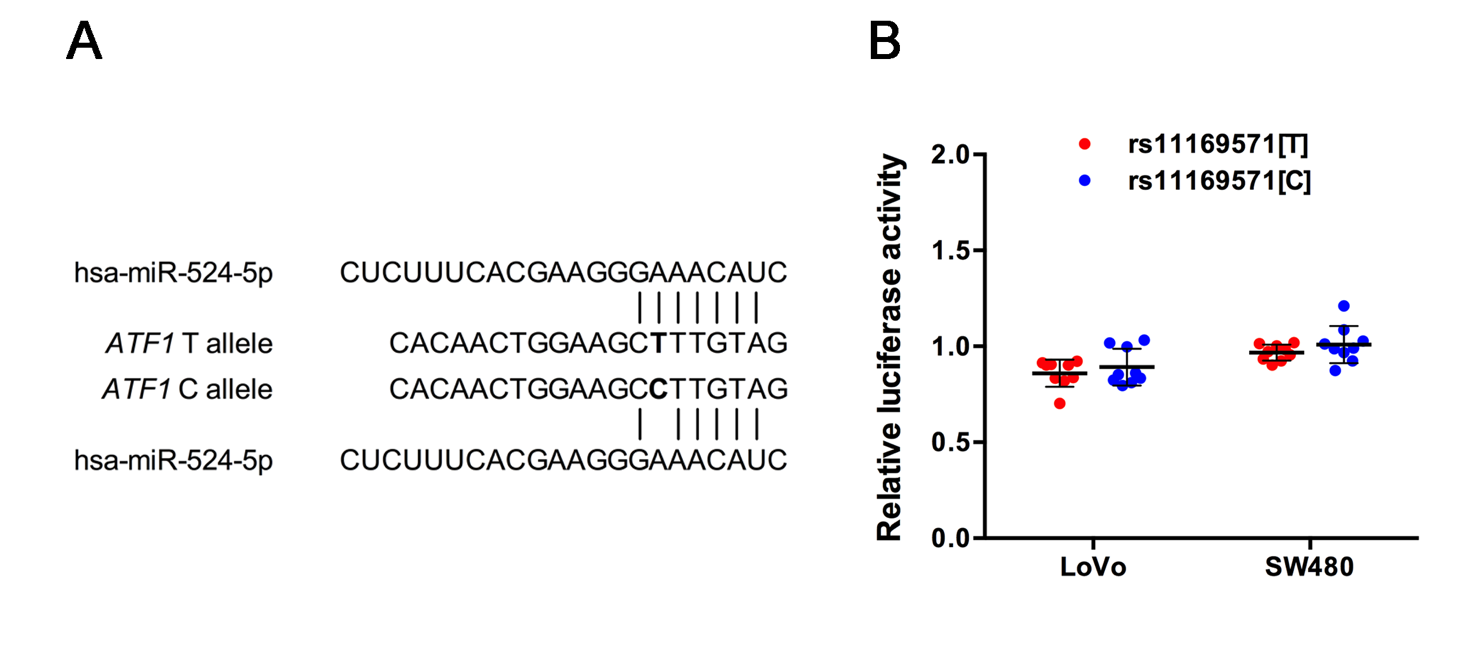 Supplementary Figure 4. Luciferase reporter assays to measure T or C allele difference at rs11169571 with the presence of hsa-miR-524-5p in LoVo and SW480 cells. (A) Predicted effect of allelic variation at rs11169571 on hsa-miR-524-5p recognition and the construct containing full-length 3’-UTR of ATF1 gene with different alleles of rs11169571. SNP rs11169571 occurs in the 8-bp seed sequence of complementarity at hsa-miR-524-5p 5’ end. Base pairing is indicated by a solid (Watson–Crick) vertical line. (B) Cells were transiently cotransfected with constructs and 80 nmol/L hsa-miR-524-5p mimic or negative control (NC). Results are shown as relative luciferase activity versus NC. Data are from 3 independent transfection experiments with assays conducted in 3 replications.Supplementary Table 1. Summary of characteristics of study subjects participated in this studySupplementary Table 2. The results of variants that were found to be potentially associated with risk of CRC at the discovery stage and were selected for further replicationNote: Chr, chromosome; EAF, effect allele frequency; OR, odds ratio; CI, confidence interval. †P values are two sided and were calculated by an additive model in logistic regression analysis adjusted for sex and age. ‡P values are two sided and were calculated by an additive model in logistic regression analysis adjusted for sex, age and the first three principle components. Supplementary Table 3. The results of variants that were found to be potentially associated with risk of CRC at the replication stageNote: Chr, chromosome; EAF, effect allele frequency; OR, odds ratio; CI, confidence interval. P values are two sided and were calculated by an additive model in logistic regression analysis adjusted for sex and age. Two SNPs with P < 0.0028 (0.05/18) in replication stage I were selected for further genotyping in replication stage II. Variants passed the significant threshold were in bold.Discovery stageDiscovery stageReplication stage IReplication stage IReplication stage IIReplication stage IICombinedCombinedCases(N = 1,062)Controls(N = 2,184)Cases(N = 2,478)Controls(N = 3,880)Cases(N = 3,761)Controls(N = 4,058)Cases(N = 7,301)Controls(N = 10,122)Age (years), mean±S.D.60.52±12.8363.37±9.7258.31±12.0563.66±10.2457.72±11.8558.10±12.2258.33±12.1061.37±11.30Gender, n (%)Male711 (66.9)1,448 (66.3)1,537 (62.0)2,439 (62.9)2,269 (60.3)2,522 (62.1)4,517 (61.9)6,409 (63.3)Female351(33.1)736 (33.7)941 (38.0)1,441 (37.1)1,492 (39.7)1,536 (37.9)2,784 (38.1)3,713 (36.7)ChrSNPGeneLocationEffect AlleleMAFMAFOR (95% CI)†P†OR (95% CI)‡P‡ChrSNPGeneLocationEffect AlleleCasesControlsOR (95% CI)†P†OR (95% CI)‡P‡12rs671ALDH2MissenseA0.250 0.193 1.37 (1.21-1.55)5.14×10-71.34 (1.18-1.52)4.59×10-612rs3782886BRAPSynonymousG0.254 0.196 1.37 (1.21-1.55)5.25×10-71.34 (1.18-1.51)4.65×10-612rs11169571ATF13'-UTRG0.349 0.297 1.27 (1.13-1.42)3.91×10-51.28 (1.15-1.44)1.66×10-512rs1129406ATF1SynonymousA0.349 0.297 1.27 (1.13-1.42)3.91×10-51.28 (1.15-1.44)1.66×10-510rs138649767TCF7L2MissenseA0.022 0.009 2.35 (1.53-3.60)9.95×10-52.44 (1.59-3.76)4.90×10-56rs2395269TAP1IntronC0.274 0.214 1.26 (1.12-1.43)1.63×10-41.27 (1.12-1.43)1.34×10-417rs2304977KIAA0753MissenseA0.356 0.309 1.24 (1.11-1.38)1.66×10-41.24 (1.11-1.38)1.57×10-43rs145045076CNTN6MissenseG0.036 0.019 1.84 (1.33-2.54)2.03×10-41.83 (1.32-2.52)2.43×10-46rs406113GPX6MissenseA0.439 0.488 0.82 (0.74-0.91)1.68×10-40.82 (0.74-0.91)2.45×10-42rs1377656LOC105376755IntronA0.416 0.366 1.22 (1.10-1.36)2.13×10-41.22 (1.10-1.35)2.49×10-46rs2270190C6orf15UpstreamG0.109 0.083 1.36 (1.14-1.62)5.00×10-41.38 (1.16-1.65)2.97×10-48rs13257322LOC102724623IntronA0.452 0.500 0.82 (0.74-0.91)2.76×10-40.82 (0.74-0.92)3.21×10-41rs2840532RER1IntronA0.414 0.462 0.83 (0.75-0.92)5.42×10-40.82 (0.74-0.92)3.35×10-410rs2489392DOCK1IntronG0.217 0.256 0.79 (0.70-0.89)1.96×10-40.80 (0.70-0.90)3.62×10-415rs74505897ACANMissenseA0.046 0.070 0.65 (0.51-0.82)3.43×10-40.65 (0.51-0.82)3.74×10-41rs61744267TPRMissenseA0.094 0.067 1.41 (1.17-1.70)3.15×10-41.40 (1.16-1.69)4.28×10-44rs3733197BANK1MissenseA0.179 0.218 0.78 (0.69-0.89)2.84×10-40.79 (0.69-0.90)4.36×10-42rs75011196XIRP2MissenseG0.036 0.020 1.76 (1.29-2.41)3.95×10-41.75 (1.28-2.40)4.55×10-43rs2271077GALNTL2MissenseA0.219 0.182 1.26 (1.11-1.44)4.37×10-41.26 (1.11-1.44)4.60×10-4SNPReplication stage IReplication stage IReplication stage IReplication stage IReplication stage IIReplication stage IIReplication stage IIReplication stage IICombined replication samplesCombined replication samplesCombined replication samplesCombined replication samplesSNPEAFEAFOR (95% CI)PEAFEAFOR (95% CI)PEAFEAFOR (95% CI)PSNPCasesControlsOR (95% CI)PCasesControlsOR (95% CI)PCasesControlsOR (95% CI)Prs6710.196 0.199 0.98 (0.89-1.08)0.6816 rs37828860.207 0.202 1.03 (0.94-1.13)0.5266 rs111695710.333 0.303 1.14 (1.05-1.24)0.0011 0.3370.3021.18 (1.10-1.27)2.07×10-60.3350.3031.17 (1.11-1.23)4.06×10-9rs1386497670.015 0.008 2.12 (1.49-3.02)3.16×10-50.0140.0072.09 (1.50-2.92)1.37×10-50.0140.0072.07 (1.63-2.63)2.51×10-9rs23952690.216 0.216 1.01 (0.92-1.10)0.8853 rs23049770.313 0.324 0.94 (0.87-1.02)0.1503 rs1450450760.020 0.024 0.82 (0.63-1.05)0.1148 rs4061130.455 0.455 1.00 (0.93-1.07)0.9961 rs13776560.372 0.363 1.04 (0.97-1.13)0.2694 rs22701900.084 0.089 0.93 (0.82-1.06)0.3051 rs132573220.492 0.475 1.05 (0.98-1.13)0.1556 rs28405320.446 0.457 0.96 (0.89-1.03)0.2492 rs24893920.243 0.236 1.04 (0.96-1.13)0.3526 rs745058970.067 0.070 0.95 (0.82-1.10)0.5094 rs617442670.065 0.072 0.90 (0.78-1.04)0.1555 rs37331970.208 0.217 0.94 (0.86-1.03)0.1927 rs750111960.022 0.023 0.97 (0.76-1.25)0.8348 rs22710770.181 0.190 0.92 (0.84-1.01)0.0974 